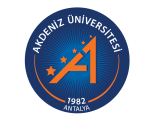 AKDENİZ ÜNİVERSİTESİ                      Turizm Fakültesi, Turizm İşletmeciliği BölümüTürkçe Programı                              2022-2023 Eğitim-Öğretim Yılı Müfredatı 1.Sınıf Güz  1.Sınıf Güz  1.Sınıf Güz  1.Sınıf Güz  1.Sınıf Güz  1.Sınıf Güz  1.Sınıf Güz  Zorunlu Dersler Zorunlu Dersler Zorunlu Dersler Zorunlu Dersler Zorunlu Dersler Zorunlu Dersler Zorunlu Dersler Ders KoduDersin AdıKoşul*TUK**AKTSAçıklamaTDB101TÜRK DİLİ IZ2022ATA101ATATÜRK İLKELERİ VE İNKILÂP TAR. IZ2022TİP101GENEL TURİZMZ3036TİP103İŞLETME BİLİMİNE GİRİŞ Z3036TİP105TURİZM ETİĞİ VE MEVZUATIZ3036   Zo Zorunlu Seçmeli Dersler (Z/S Dil Derslerinden 1 tane seçilecektir.)   Zo Zorunlu Seçmeli Dersler (Z/S Dil Derslerinden 1 tane seçilecektir.)   Zo Zorunlu Seçmeli Dersler (Z/S Dil Derslerinden 1 tane seçilecektir.)   Zo Zorunlu Seçmeli Dersler (Z/S Dil Derslerinden 1 tane seçilecektir.)   Zo Zorunlu Seçmeli Dersler (Z/S Dil Derslerinden 1 tane seçilecektir.)   Zo Zorunlu Seçmeli Dersler (Z/S Dil Derslerinden 1 tane seçilecektir.)   Zo Zorunlu Seçmeli Dersler (Z/S Dil Derslerinden 1 tane seçilecektir.)Ders KoduDersin AdıKoşul*TUK**AKTSAçıklamaTİP121RUSCA IZ/S4048TİP123ALMANCA IZ/S4048TİP125İNGİLİZCE I (Mesleki İngilizce)Z/S4048TİP127FRANSIZCA IZ/S4048TDB115AKADEMİK TÜRKÇE (Uluslararası öğrenciler için)S20001.Sınıf Bahar   1.Sınıf Bahar   1.Sınıf Bahar   1.Sınıf Bahar   1.Sınıf Bahar   1.Sınıf Bahar   1.Sınıf Bahar   Zorunlu Dersler Zorunlu Dersler Zorunlu Dersler Zorunlu Dersler Zorunlu Dersler Zorunlu Dersler Zorunlu Dersler Ders KoduDersin AdıKoşul*TUK**AKTSAçıklamaTDB102TÜRK DİLİ IIZ2022ATA102ATATÜRK İLKELERİ VE İNKILÂP TAR. IIZ2022ENF101BİLGİ TEKNOLOJİLERİ KULLANIMIZ3034TİP102İŞLETME MATEMATİĞİ Z3036TİP104TURİZM COĞRAFYASI Z3036KPD102KARİYER PLANLAMAZ1012Zor  Zorunlu Seçmeli Dersler  (Z/S Dil Derslerinden 1 tane seçilecektir.)Zor  Zorunlu Seçmeli Dersler  (Z/S Dil Derslerinden 1 tane seçilecektir.)Zor  Zorunlu Seçmeli Dersler  (Z/S Dil Derslerinden 1 tane seçilecektir.)Zor  Zorunlu Seçmeli Dersler  (Z/S Dil Derslerinden 1 tane seçilecektir.)Zor  Zorunlu Seçmeli Dersler  (Z/S Dil Derslerinden 1 tane seçilecektir.)Zor  Zorunlu Seçmeli Dersler  (Z/S Dil Derslerinden 1 tane seçilecektir.)Zor  Zorunlu Seçmeli Dersler  (Z/S Dil Derslerinden 1 tane seçilecektir.)Ders KoduDersin AdıKoşul*TUK**AKTSAçıklamaTİP122RUSCA IIZ/S4048TİP124ALMANCA IIZ/S4048TİP126İNGİLİZCE II(Mesleki İngilizce)Z/S4048TİP128FRANSIZCA IIZ/S4048EMD101YABANCI DİL OLARAK TÜRKÇE(Erasmus ve Mevlana Değişim prog. kapsamındaki öğrenciler için)S3035TDB116AKADEMİK TÜRKÇE II(Uluslararası öğrenciler için)S20002.Sınıf Güz 2.Sınıf Güz 2.Sınıf Güz 2.Sınıf Güz 2.Sınıf Güz 2.Sınıf Güz 2.Sınıf Güz 2.Sınıf Güz Zorunlu Dersler Zorunlu Dersler Zorunlu Dersler Zorunlu Dersler Zorunlu Dersler Zorunlu Dersler Zorunlu Dersler Zorunlu Dersler Ders KoduDersin AdıDersin AdıKoşul*TUK**AKTSAçıklamaTİP201TURİST DAVRANIŞI TURİST DAVRANIŞI Z306TİP203MUHASEBE MUHASEBE Z305TİP205YÖNETİM VE ORGANİZASYONYÖNETİM VE ORGANİZASYONZ305Zorunlu Seçmeli Dersler (Z/S Derslerden 1 tane, Dil derslerinden 1 tane seçilecektir.)Zorunlu Seçmeli Dersler (Z/S Derslerden 1 tane, Dil derslerinden 1 tane seçilecektir.)Zorunlu Seçmeli Dersler (Z/S Derslerden 1 tane, Dil derslerinden 1 tane seçilecektir.)Zorunlu Seçmeli Dersler (Z/S Derslerden 1 tane, Dil derslerinden 1 tane seçilecektir.)Zorunlu Seçmeli Dersler (Z/S Derslerden 1 tane, Dil derslerinden 1 tane seçilecektir.)Zorunlu Seçmeli Dersler (Z/S Derslerden 1 tane, Dil derslerinden 1 tane seçilecektir.)Zorunlu Seçmeli Dersler (Z/S Derslerden 1 tane, Dil derslerinden 1 tane seçilecektir.)Zorunlu Seçmeli Dersler (Z/S Derslerden 1 tane, Dil derslerinden 1 tane seçilecektir.)Ders KoduDersin AdıKoşul*Koşul*TUK**AKTSAçıklama TİP207ALTERNATİF TURİZM   Z/S   Z/S3036TİP209ODALAR BÖLÜMÜ YÖNETİMİZ/SZ/S3036TİP211ARAŞTIRMA YÖNTEMLERİZ/SZ/S3036TİP213SEYAHAT ACENTACILIĞI VE TUR OPERATÖRLÜĞÜZ/SZ/S3036TİP221RUSCA IIIZ/SZ/S4048TİP223ALMANCA IIIZ/SZ/S4048TİP225İNGİLİZCE III (Mesleki İngilizce)Z/SZ/S4048TİP227FRANSIZCA IIIZ/SZ/S40482.Sınıf Bahar 2.Sınıf Bahar 2.Sınıf Bahar 2.Sınıf Bahar 2.Sınıf Bahar 2.Sınıf Bahar 2.Sınıf Bahar Zorunlu Dersler Zorunlu Dersler Zorunlu Dersler Zorunlu Dersler Zorunlu Dersler Zorunlu Dersler Zorunlu Dersler Ders KoduDersin AdıKoşul*TUK**AKTSAçıklamaTİP202EKONOMİZ3035TİP204MUHASEBE UYGULAMALARI Z3036TİP 206PAZARLAMA (Marketing)Z3035Zorunlu Seçmeli Dersler (Z/S Derslerden 1 tane, Dil derslerinden 1 tane seçilecektir.)Zorunlu Seçmeli Dersler (Z/S Derslerden 1 tane, Dil derslerinden 1 tane seçilecektir.)Zorunlu Seçmeli Dersler (Z/S Derslerden 1 tane, Dil derslerinden 1 tane seçilecektir.)Zorunlu Seçmeli Dersler (Z/S Derslerden 1 tane, Dil derslerinden 1 tane seçilecektir.)Zorunlu Seçmeli Dersler (Z/S Derslerden 1 tane, Dil derslerinden 1 tane seçilecektir.)Zorunlu Seçmeli Dersler (Z/S Derslerden 1 tane, Dil derslerinden 1 tane seçilecektir.)Zorunlu Seçmeli Dersler (Z/S Derslerden 1 tane, Dil derslerinden 1 tane seçilecektir.)Ders KoduDersin AdıKoşul*TUK**AKTSAçıklama TİP208REHBERLİK    Z/S3036TİP210KÜLTÜREL MİRAS YÖNETİMİZ/S3036TİP212DESTİNASYON YÖNETİMİZ/S3036TİP214REKREASYON YÖNETİMİZ/S3036TİP222RUSCA IVZ/S4048TİP224ALMANCA IVZ/S4048TİP226İNGİLİZCE IV  (Mesleki İngilizce)Z/S4048TİP228FRANSIZCA IVZ/S40483.Sınıf Güz3.Sınıf Güz3.Sınıf Güz3.Sınıf Güz3.Sınıf Güz3.Sınıf Güz3.Sınıf GüzZorunlu Dersler Zorunlu Dersler Zorunlu Dersler Zorunlu Dersler Zorunlu Dersler Zorunlu Dersler Zorunlu Dersler Ders KoduDersin AdıKoşul*TUK**AKTSAçıklamaTİP301İŞLETME FİNANSIZ3035TİP303İNSAN KAYNAKLARI YÖNETİMİZ3036TİP305ÖRGÜTSEL DAVRANIŞZ3035Zorunlu Seçmeli Dersler  (Z/S Derslerden 1 tane, Dil derslerinden 1 tane seçilecektir.)Zorunlu Seçmeli Dersler  (Z/S Derslerden 1 tane, Dil derslerinden 1 tane seçilecektir.)Zorunlu Seçmeli Dersler  (Z/S Derslerden 1 tane, Dil derslerinden 1 tane seçilecektir.)Zorunlu Seçmeli Dersler  (Z/S Derslerden 1 tane, Dil derslerinden 1 tane seçilecektir.)Zorunlu Seçmeli Dersler  (Z/S Derslerden 1 tane, Dil derslerinden 1 tane seçilecektir.)Zorunlu Seçmeli Dersler  (Z/S Derslerden 1 tane, Dil derslerinden 1 tane seçilecektir.)Zorunlu Seçmeli Dersler  (Z/S Derslerden 1 tane, Dil derslerinden 1 tane seçilecektir.)Ders KoduDersin AdıKoşul*TUK**AKTSAçıklamaTİP307ETKİNLİK YÖNETİMİ    Z/S3036TİP309YİYECEK İÇECEK YÖNETİMİZ/S3036TİP311OTEL OTOMASYONLARIZ/S2136TİP313İLETİŞİM VE DAVRANIŞ Z/S3036TİP331RUSÇA VZ/S4048TİP333ALMANCA VZ/S4048TİP335İNGİLİZCE V (Mesleki İngilizce)Z/S4048TİP337FRANSIZCA VZ/S40483.Sınıf Bahar 3.Sınıf Bahar 3.Sınıf Bahar 3.Sınıf Bahar 3.Sınıf Bahar 3.Sınıf Bahar 3.Sınıf Bahar 3.Sınıf Bahar 3.Sınıf Bahar Zorunlu Dersler Zorunlu Dersler Zorunlu Dersler Zorunlu Dersler Zorunlu Dersler Zorunlu Dersler Zorunlu Dersler Zorunlu Dersler Zorunlu Dersler Ders KoduDersin AdıKoşul*Koşul*TUK**K**AKTSAçıklama TİP302TURİZM SOSYOLOJİSİZZ30335TİP304TURİZM ENFORMASYON SİSTEMLERİZZ30335TİP306SÜRDÜRÜLEBİLİR TURİZM ZZ30336Zorunlu Seçmeli Dersler (Z/S Derslerden 1 tane, Dil derslerinden 1 tane seçilecektir.)Zorunlu Seçmeli Dersler (Z/S Derslerden 1 tane, Dil derslerinden 1 tane seçilecektir.)Zorunlu Seçmeli Dersler (Z/S Derslerden 1 tane, Dil derslerinden 1 tane seçilecektir.)Zorunlu Seçmeli Dersler (Z/S Derslerden 1 tane, Dil derslerinden 1 tane seçilecektir.)Zorunlu Seçmeli Dersler (Z/S Derslerden 1 tane, Dil derslerinden 1 tane seçilecektir.)Zorunlu Seçmeli Dersler (Z/S Derslerden 1 tane, Dil derslerinden 1 tane seçilecektir.)Zorunlu Seçmeli Dersler (Z/S Derslerden 1 tane, Dil derslerinden 1 tane seçilecektir.)Zorunlu Seçmeli Dersler (Z/S Derslerden 1 tane, Dil derslerinden 1 tane seçilecektir.)Zorunlu Seçmeli Dersler (Z/S Derslerden 1 tane, Dil derslerinden 1 tane seçilecektir.)Ders KoduDersin AdıDersin AdıKoşul*TUUK**AKTSAçıklama TİP308TURİZM YÖNETİM MODELLERİTURİZM YÖNETİM MODELLERİZ/S30036TİP310MALİYET ve YÖNETİM MUHASEBESİMALİYET ve YÖNETİM MUHASEBESİZ/S30036TİP312TURİZMDE TUTUNDURMA YÖNETİMİTURİZMDE TUTUNDURMA YÖNETİMİZ/S30036TİP314ACENTA OTOMASYONLARIACENTA OTOMASYONLARIZ/S21136  GNC318GÖNÜLLÜLÜK ÇALIŞMALARI(Rektörlük-ortak havuzundan)GÖNÜLLÜLÜK ÇALIŞMALARI(Rektörlük-ortak havuzundan)Z/S12226TİP332RUSÇA VIRUSÇA VIZ/S40048TİP334ALMANCA VIALMANCA VIZ/S40048TİP336İNGİLİZCE VI (Mesleki İngilizce)İNGİLİZCE VI (Mesleki İngilizce)Z/S40048TİP338FRANSIZCA VIFRANSIZCA VIZ/S400484.Sınıf Güz 4.Sınıf Güz 4.Sınıf Güz 4.Sınıf Güz 4.Sınıf Güz 4.Sınıf Güz 4.Sınıf Güz 4.Sınıf Güz 4.Sınıf Güz Zorunlu Dersler Zorunlu Dersler Zorunlu Dersler Zorunlu Dersler Zorunlu Dersler Zorunlu Dersler Zorunlu Dersler Zorunlu Dersler Zorunlu Dersler Ders KoduDersin AdıKoşul*TTUK**K**AKTSAçıklamaTİP401STRATEJİK YÖNETİM Z330336TİP403YATIRIM PROJE ANALİZİ Z330335TİP405ÇAĞDAŞ YÖNETİM YAKLAŞIMLARIZ330335Zorunlu Seçmeli Dersler (Z/S Derslerden 1 tane, Dil derslerinden 1 tane seçilecektir.)Zorunlu Seçmeli Dersler (Z/S Derslerden 1 tane, Dil derslerinden 1 tane seçilecektir.)Zorunlu Seçmeli Dersler (Z/S Derslerden 1 tane, Dil derslerinden 1 tane seçilecektir.)Zorunlu Seçmeli Dersler (Z/S Derslerden 1 tane, Dil derslerinden 1 tane seçilecektir.)Zorunlu Seçmeli Dersler (Z/S Derslerden 1 tane, Dil derslerinden 1 tane seçilecektir.)Zorunlu Seçmeli Dersler (Z/S Derslerden 1 tane, Dil derslerinden 1 tane seçilecektir.)Zorunlu Seçmeli Dersler (Z/S Derslerden 1 tane, Dil derslerinden 1 tane seçilecektir.)Zorunlu Seçmeli Dersler (Z/S Derslerden 1 tane, Dil derslerinden 1 tane seçilecektir.)Zorunlu Seçmeli Dersler (Z/S Derslerden 1 tane, Dil derslerinden 1 tane seçilecektir.)Ders KoduDersin AdıKoşul*TTUK**K**AKTSAçıklama TİP407PERFORMANS ÖLÇÜMÜ VE YÖNETİMİZ/S3000  3    6TİP409PAZARLAMA YÖNETİMİZ/S330336TİP411GİRİŞİMCİLİKZ/S330336TİP413SEMİNERZ/S330336TİP431RUSÇA VIIZ/S440448TİP433ALMANCA VIIZ/S440448TİP435İNGİLİZCE VII(Mesleki İngilizce)Z/S440448TİP437FRANSIZCA VIIZ/S4404484.Sınıf Bahar 4.Sınıf Bahar 4.Sınıf Bahar 4.Sınıf Bahar 4.Sınıf Bahar 4.Sınıf Bahar 4.Sınıf Bahar Zorunlu Dersler Zorunlu Dersler Zorunlu Dersler Zorunlu Dersler Zorunlu Dersler Zorunlu Dersler Zorunlu Dersler Ders KoduDersin AdıKoşul*TUK**AKTSAçıklamaTİP402İŞ YERİNDE EĞİTİM Z04230